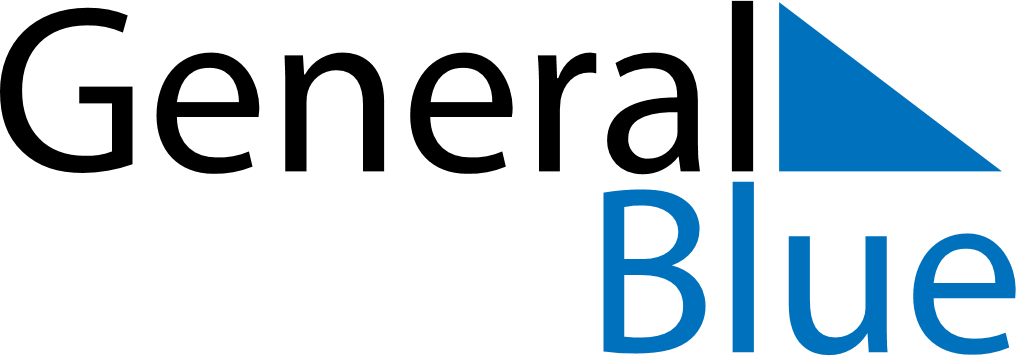 February 2021February 2021February 2021CameroonCameroonSUNMONTUEWEDTHUFRISAT12345678910111213Youth Day141516171819202122232425262728